				ПРЕСС-РЕЛИЗ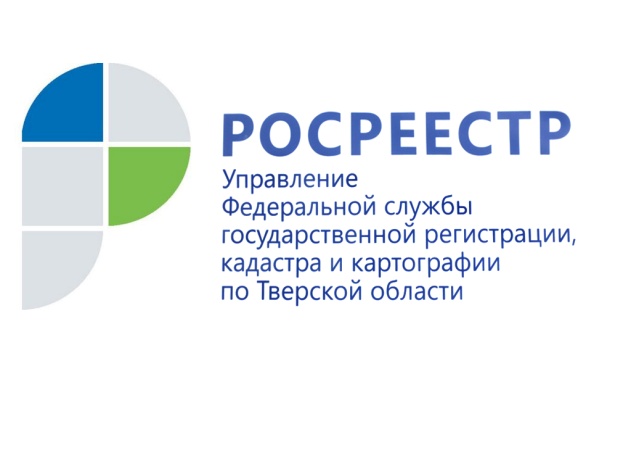 В Твери на кадастровый учёт поставлен новый 17-тиэтажный дом Управлением Росреестра по Тверской области поставлен на государственный кадастровый учёт крупнопанельный многоквартирный жилой дом с помещениями общественного назначения по адресу: Тверская область, г. Тверь, ул Новочеркасская, д 51.Здание многоквартирного жилого дома состоит из четырёх секций, имеет площадь более 18 тыс. кв.м, а также 17 надземных этажей, на которых расположено 336 квартир (192 шт. – 1-комнатные квартиры, 128  шт. – 2-комнатные квартиры, 16 шт. – 3-комнатые квартиры). Также в многоквартирном жилом доме расположено 14 нежилых помещений общественного назначения. Начальник отдела государственной регистрации недвижимости Управления Росреестра по Тверской области Артём Воробьёв: «Документы на постановку многоквартирного жилого дома на кадастровый учёт поданы в электронном виде Главным управлением архитектуры и градостроительной деятельности Тверской области. По результатам рассмотрения представленных документов (разрешение на ввод объекта в эксплуатацию и технический план, подготовленный кадастровым инженером) 24 февраля принято решение об осуществлении государственного кадастрового учёта в отношении здания многоквартирного жилого дома и всех помещений, расположенных в нём. Зданию присвоен кадастровый номер 69:40:0100213:2678».Стоит отметить, что новостройка на ул. Новочеркасская – первый многоквартирный дом в Твери с таким количеством квартир, поставленный на кадастровый учёт Росреестром в 2021 году. До этого региональным Управлением уже была осуществлена постановка шести многоквартирных домов, но с гораздо меньшим числом квартир (в диапазоне от 80 до 114). В рамках реализации национального проекта «Жильё и городская среда» всего в 2020 году тверским Росреестром осуществлена постановка на кадастровый учёт 70 многоквартирных жилых домов.О РосреестреФедеральная служба государственной регистрации, кадастра и картографии (Росреестр) является федеральным органом исполнительной власти, осуществляющим функции по государственной регистрации прав на недвижимое имущество и сделок с ним, по оказанию государственных услуг в сфере ведения государственного кадастра недвижимости, проведению государственного кадастрового учета недвижимого имущества, землеустройства, государственного мониторинга земель, навигационного обеспечения транспортного комплекса, а также функции по государственной кадастровой оценке, федеральному государственному надзору в области геодезии и картографии, государственному земельному надзору, надзору за деятельностью саморегулируемых организаций оценщиков, контролю (надзору) деятельности саморегулируемых организаций арбитражных управляющих. Подведомственными учреждениями Росреестра являются ФГБУ «ФКП Росреестра» и ФГБУ «Центр геодезии, картографии и ИПД». Контакты для СМИМакарова Елена Сергеевнапомощник руководителя Управления Росреестра по Тверской области+7 909 268 33 77, (4822) 34 62 2469_press_rosreestr@mail.ruwww.rosreestr.ruhttps://vk.com/rosreestr69170100, Тверь, Свободный пер., д. 2